Урок математики3 классХод урокаТема: «Площадь. Сравнение площадей фигур»Тема: «Площадь. Сравнение площадей фигур»Тип урока: открытие нового знанияТип урока: открытие нового знанияЦель:Создать условия для:1.Дидактическая.-ознакомления с понятием «площадь», с различными способами сравнения площади разных фигур2.Развивающая.-развития внимания и логического мышления.3.Воспитательная.-воспитания интереса к урокам математики, уважительного отношения друг к другу.Планируемые результаты:Планируемые результаты:Личностные:-формирование учебно-познавательного интереса к новому учебному материалу и способом решения учебных и практических задач;-мотивация к обучению и познанию;-оценивание достижения целей с личностных позиций.Метапредметные:Познавательные:Регулятивные:Коммуникативные:-поиск необходимой информации; -развитие мыслительных операцийанализа, синтеза, сравнения,изучения учебного текста; -построение речевого высказывания в устной и письменной форме; рефлексия способов.- определять цель деятельности на уроке;- научатся совместно с учителем  формулировать учебную проблему, планировать учебную деятельность на уроке; - определять успешность выполнения своего знания в диалоге с учителем.- участвовать в диалоге на уроке, отвечать на вопросы учителя, товарищей по классу;- слушать и понимать речь других; -формирование коммуникативных связей.Предметные:-научится сравнивать площади фигур различными способами;-умение вычислять площадь фигур при помощи произвольных мерок.Методы обучения:Беседа, частично поисковый метод упражнений, работа с книгой.Средства обучения:Учебник Моро М.И. Математика 3 класс 1 часть, презентация.Этапы урока и целиДеятельность учителяДеятельность учащихсяФормируемые УУД1.Этап мотивации(самоопределения)   к учебной деятельности(2 мин)Цель: выработка на личностнозначимом уровне внутренней готовности реализации нормативных требований учебной деятельности.Цель: выработка на личностнозначимом уровне внутренней готовности реализации нормативных требований учебной деятельности.Цель: выработка на личностнозначимом уровне внутренней готовности реализации нормативных требований учебной деятельности.1.Этап мотивации(самоопределения)   к учебной деятельности(2 мин)Дорогие ребята, я очень рада видеть ваши любознательные глазки.-Прозвенел звонок и смолк-Начинается математики урок.Вы за парты тихо сели,На меня все посмотрели.Пожелайте успехов глазамиИ вперед, за новыми знаниями!-Здравствуйте (приветствуют учителя).Личностные УУД:-мотивация к обучению и познанию.Коммуникативные УУД:-формирование коммуникативных связей.2.Актуализация и фиксирование индивидуального затруднения в пробном действии (7 мин.)Цель: подготовка мышления учащихся и организация осознания ими внутренней потребности к построению учебных действий.Цель: подготовка мышления учащихся и организация осознания ими внутренней потребности к построению учебных действий.Цель: подготовка мышления учащихся и организация осознания ими внутренней потребности к построению учебных действий.2.Актуализация и фиксирование индивидуального затруднения в пробном действии (7 мин.)-Начинаем  наш урок с разминки Устный счет-1 задание - Увеличь в 7 раз 8, 3, 5, 7.- Уменьши в 6 раз 42, 36, 6, 54.-Увеличь в 5 раз 3, 5, 6, 8.2 задание «Решите задачи устно»1)На столе 4 яблока. Одно из них разрезали пополам. Сколько яблок на столе?2)Кролики прыгали: 1-й между 2-ым и 3-им в ряд; 1 впереди, а 2 позади; 1 позади, а 2 впереди. Сколько было кроликов? -56, 21, 35, 49-7, 6, 1, 9-15,25, 30, 40Решают задачи, показывают ответ с помощью карточек.-4 яблока-3 кроликаПознавательные УУД:-поиск необходимой информации, структурирование знаний, построение речевого высказывания.3.Выявление места и причины затруднений (3 мин) Цель: организовать анализ учащимися проблемной ситуаций, выявление места и причины затруднения. Цель: организовать анализ учащимися проблемной ситуаций, выявление места и причины затруднения. Цель: организовать анализ учащимися проблемной ситуаций, выявление места и причины затруднения.3.Выявление места и причины затруднений (3 мин)- Ребята, какие геометрические фигуры вы знаете?(фигуры на слайде)Чем фигуры отличаются одна от другой?-Какая из них занимает больше всего места?-Как вы это определили?Работа в парах-Как по вашему мнению называется место, которое занимает фигура?-Это место называется «площадь». — Прочитайте высказывание в учебнике на стр. 56.Как можно объяснить, что такое площадь?(Круг, овал, треугольник, квадрат, четырехугольник, многоугольник, прямоугольник) -Формой, размером, цветом.-Квадрат-Посмотрев на фигуры, видно, что квадрат занимает больше всего места.-Предполагаемые ответы детейМесто, которое занимает фигура на плоскостиРегулятивные УУД:-принятие учебно-познавательной задачи и ее сохранение.Личностные УУД:-мотивацию к обучению и познанию.4.Построение проекта выхода из затруднения (цель, тема, план)(3 мин)Цель: постановка целей учебной деятельности ина этой основе, выбор способа и средств их реализации.Цель: постановка целей учебной деятельности ина этой основе, выбор способа и средств их реализации.Цель: постановка целей учебной деятельности ина этой основе, выбор способа и средств их реализации.4.Построение проекта выхода из затруднения (цель, тема, план)(3 мин)Какие способы сравнения площадей вы узнали?-Какова будет тема урока?-Тема урока: « Площадь. Сравнение площадей фигур»-Какие цели мы можем поставить?-По какому плану будем  работать?1.Познакомиться с новым материалом.2.Научиться применять новые знания.3.Оценить результаты деятельности.-Чему мы с вами учились?На глаз, наложением, подсчетом квадратов, на которые разбита фигура-Площадь. Сравнение площадей фигур-Научиться сравнивать площади фигур-Ставить цели.Регулятивные УУД:- учатся определять цель деятельности на уроке;-учатся планировать учебные действия в соответствии с поставленной задачей и условием для реализации;-учатся определять наиболее эффективные способы достижения результата.5.Реализация построенного проекта (15 мин)Цель: построение учащимися нового способа действий и формирование умений его применять.Цель: построение учащимися нового способа действий и формирование умений его применять.Цель: построение учащимися нового способа действий и формирование умений его применять.5.Реализация построенного проекта (15 мин)-Итак, сейчас мы с вами находимся на первой ступеньке. У вас на партах лежат фигуры, что это за фигуры?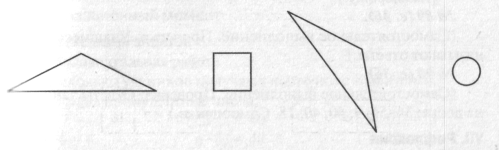 -Площадь какой фигуры больше? -Как вы определили?-Найдите фигуры с одинаковыми площадями.-Как вы узнали?(работа в)  парахВозьмите 2 круга (красный и синий). Сравните их площади. Что заметили? Каким способом пользовались? -Молодцы ребята.-Треугольники, квадрат, круг-Площадь треугольника больше, т.к. он занимает больше места на парте, чем квадрат.-На глаз-Треугольники-Наложением фигур друг на друга-Их площади одинаковы.Можно наложением или «на глаз»Познавательные УУД:-изучение учебного текстаКоммуникативные УУД:-включаются в диалог с учителем и сверстниками, принимают чужую точку зрения отличную от своей.Предметные УУД:-использовать различные предметные и символичные модели для обоснования истинности суждений;-научатся сравнивать площади фигур различными способами;Минутка отдыхаА сейчас давайте немного отдохнемВыполняют физминутку6.Первичное закрепление с проговариванием во внешней речи(2 мин)Цель: усвоение учащимися нового способа действия при решении типовых задач. Цель: усвоение учащимися нового способа действия при решении типовых задач.Цель: усвоение учащимися нового способа действия при решении типовых задач. Цель: усвоение учащимися нового способа действия при решении типовых задач.Цель: усвоение учащимися нового способа действия при решении типовых задач. Цель: усвоение учащимися нового способа действия при решении типовых задач.6.Первичное закрепление с проговариванием во внешней речи(2 мин)-На какую ступень мы с вами переходим?-Верно.-Давайте рассмотрим №1 на стр. 57.На рисунке изображены фигуры, которые при наложении не совпадут. Докажите, что их площади равны.-Применяю.-Их площади равны, т.к. каждая фигура состоит из 4 квадратов.Познавательные УУД:-построение речевого высказывания в устной и письменной форме.Предметные УУД:-объяснять способ действия на основе усвоенного правила.7.Самостоятельная работа с самопроверкой по эталону(3мин)Цель: применение нового знания в типовых заданиях, исполнительская рефлексия.Цель: применение нового знания в типовых заданиях, исполнительская рефлексия.Цель: применение нового знания в типовых заданиях, исполнительская рефлексия.7.Самостоятельная работа с самопроверкой по эталону(3мин)-Ребята, сейчас я предлагаю выполнить вас на стр. 57 задание на смекалку.-Как будет легче узнать, площадь какой фигуры больше?-Верно, теперь самостоятельно посчитайте клеточки и узнайте, какая площадь у нас больше.-Хорошо. У кого получились другие результаты?-Нужно сосчитать клеточки. Площадь собаки больше, т.к. она из 48 клеток, а заяц из 42-Дети  поднимают руку, называют свой ответ.Коммуникативные УУД:-включаются в диалог с учителем и сверстниками;-проявляют стремление высказаться.Регулятивные УУД:-определяют границы собственно знания-незнания. Личностные УУД:-оценивание достижения целей с личностных позиций.8.Включение нового знания в систему знаний и повторений.Цель: повторение и закрепление ранее изученного и подготовка к изучению следующего раздела.Цель: повторение и закрепление ранее изученного и подготовка к изучению следующего раздела.Цель: повторение и закрепление ранее изученного и подготовка к изучению следующего раздела.8.Включение нового знания в систему знаний и повторений.-Ребята, запишите в тетради № 2.-Давайте выполним 1 строчку у доски. (коллективная работа)-Остальные две строчки (самостоятельнбота). Взаимопроверка-Ребята, поменяйтесь тетрадями с соседом по парте.-Проверьте, правильно ли решил числовые выражения  ваш товарищ.-Оцените работу друг друга. -Поднимите руку те, кто выполнил без единой ошибки; те, кто решил задачу не верно?-Что было сложным при выполнение данного задания?-Ребята, а сейчас я предлагаю повторить изученный материал: -Что такое площадь?-Какие задания показались вам трудными?-Какие задания показались интересными?-Один ребенок делает у доски, остальные в тетради.7*8=5649:7=76*5-12=1845:(18-13)=96*7=42, 63:9=7, 52-3*9=25(27+27):9=6, 7*5=35, 42:6=7, 8*4-15=17, 24:(11-7)=6-Меняются тетрадями.-Оценивают работу.-Поднимают руку.-Ответы детей.Место, которое занимает фигура на плоскости-Ответы детей.Коммуникативные УУД:-формирование коммуникативных связей.9.Рефлексия учебной деятельности.Цель: формирование и развитие умения анализировать свои достижения.Цель: формирование и развитие умения анализировать свои достижения.Цель: формирование и развитие умения анализировать свои достижения.9.Рефлексия учебной деятельности.-Вот мы и подошли к последней ступеньки «Оцениваю»-Ребята, давайте вернемся к целям, которые мы ставили в начале урока.-Какие цели мы ставили? -Достигли ли мы их?Насколько каждый продвинулся к цели?-Над чем нам еще нужно поработать?-На слайде лестница успеха (знаю, понимаю, умею)     -Молодцы.- Кто доволен работой на уроке?– Над чем стоит поработать?-Ребята, у вас на партах лежат смайлики настроения.  Поднимите тот смайлик, который соответствует вашем настроению.-Спасибо за урок. -Узнать, что такое площадь и научиться сравнивать площади фигур-Да, достигли.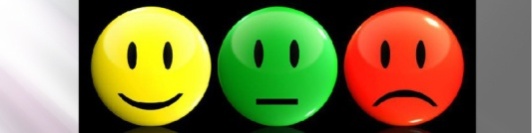 -Показывают смайлики.Личностные УУД:-оценивание достигнутых целей с личностных позиций.